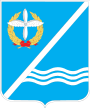 Совет Качинского муниципального округа города СевастополяРЕШЕНИЕ№ 13 / 65 О внесении изменений в решение Совета Качинского муниципального округа от 29.12.2016 № 5/30 «О бюджете внутригородского муниципального образования города Севастополя Качинский муниципальный округ на 2017 г.»Руководствуясь Федеральным законом от 06.10.2003 г. № 131-ФЗ «Об общих принципах организации местного самоуправления в Российской Федерации», Бюджетным кодексом Российской Федерации, Законом города Севастополя «О бюджете города Севастополя на 2017 год», Законом города Севастополя от 30.12.2014 №102-ЗС «О местном самоуправлении в городе Севастополе», Законом города Севастополя от 29 декабря 2016 № 314-ЗС «О наделении органов местного самоуправления в городе Севастополе отдельными государственными полномочиями города Севастополя», Законом города Севастополя от 06.03.2017 № 324-ЗС «О внесении изменений в Закон города Севастополя от 28.12.2016 года № 309-ЗС «О бюджете города Севастополя на 2017 год», Постановление Правительства Севастополя от 01.12.2017 г. № 905-ПП  «О внесении изменения в постановление Правительства Севастополя от 16.03.2017 № 208-ПП «Об утверждении Порядка предоставления и расходования субвенций из бюджета города Севастополя бюджетам внутригородских муниципальных образований города Севастополя для реализации отдельных государственных полномочий по выполнению мероприятий в сфере благоустройства»,Уставом внутригородского муниципального образования, утвержденным решением Совета Качинского муниципального округа от 19.03.2015 № 13, постановлениями местной администрации Качинского муниципального округа об утверждении муниципальных программ,Совет Качинского муниципального округаРЕШИЛ:1. Внести следующие изменения в решение Совета Качинского муниципального округа от 29.12.0216 г. № 5/30 «О бюджете внутригородского муниципального образования города Севастополя Качинский муниципальный округ на 2017 г.» (далее – решение № 5/30):1.1. Приложение 2 к решению № 5/30 изложить в редакции Приложения 1 к настоящему решению.1.2. Приложение 3 к решению № 5/30 изложить в редакции Приложения 2 к настоящему решению.2. Обнародовать настоящее решение на информационном стенде для официальной информации Качинского муниципального округа и на официальном сайте внутригородского муниципального образования города Севастополя Качинский муниципальный округ.3. Контроль за исполнением настоящего решения возложить на председателя Совета Качинского муниципального округа Герасим Н.М.II созыв XIII сессия2016 - 2021 гг.06.12.2017 годапгт КачаИ.о. Председателя Совета ВМО Качинский МОГ.В. РутенкоПриложение 1Приложение 1Приложение 1Приложение 1Приложение 1Приложение 1Приложение 1к проекту решения Совета Качинского муниципального округа от 06.12.2017 года № 13/65"О внесении изменений в решение Совета Качинского муниципального округа от 29.12.2016г. № 5/30 "О бюджете внутригородского муниципального образования города Севастополя Качинский муниципальный округ на 2017 год".к проекту решения Совета Качинского муниципального округа от 06.12.2017 года № 13/65"О внесении изменений в решение Совета Качинского муниципального округа от 29.12.2016г. № 5/30 "О бюджете внутригородского муниципального образования города Севастополя Качинский муниципальный округ на 2017 год".к проекту решения Совета Качинского муниципального округа от 06.12.2017 года № 13/65"О внесении изменений в решение Совета Качинского муниципального округа от 29.12.2016г. № 5/30 "О бюджете внутригородского муниципального образования города Севастополя Качинский муниципальный округ на 2017 год".к проекту решения Совета Качинского муниципального округа от 06.12.2017 года № 13/65"О внесении изменений в решение Совета Качинского муниципального округа от 29.12.2016г. № 5/30 "О бюджете внутригородского муниципального образования города Севастополя Качинский муниципальный округ на 2017 год".к проекту решения Совета Качинского муниципального округа от 06.12.2017 года № 13/65"О внесении изменений в решение Совета Качинского муниципального округа от 29.12.2016г. № 5/30 "О бюджете внутригородского муниципального образования города Севастополя Качинский муниципальный округ на 2017 год".к проекту решения Совета Качинского муниципального округа от 06.12.2017 года № 13/65"О внесении изменений в решение Совета Качинского муниципального округа от 29.12.2016г. № 5/30 "О бюджете внутригородского муниципального образования города Севастополя Качинский муниципальный округ на 2017 год".к проекту решения Совета Качинского муниципального округа от 06.12.2017 года № 13/65"О внесении изменений в решение Совета Качинского муниципального округа от 29.12.2016г. № 5/30 "О бюджете внутригородского муниципального образования города Севастополя Качинский муниципальный округ на 2017 год".Ведомственная структура расходов бюджета внутригородского муниципального образования города Севастополя 
Качинский муниципальный округ на 2017 годВедомственная структура расходов бюджета внутригородского муниципального образования города Севастополя 
Качинский муниципальный округ на 2017 годВедомственная структура расходов бюджета внутригородского муниципального образования города Севастополя 
Качинский муниципальный округ на 2017 годВедомственная структура расходов бюджета внутригородского муниципального образования города Севастополя 
Качинский муниципальный округ на 2017 годВедомственная структура расходов бюджета внутригородского муниципального образования города Севастополя 
Качинский муниципальный округ на 2017 годВедомственная структура расходов бюджета внутригородского муниципального образования города Севастополя 
Качинский муниципальный округ на 2017 годВедомственная структура расходов бюджета внутригородского муниципального образования города Севастополя 
Качинский муниципальный округ на 2017 годВедомственная структура расходов бюджета внутригородского муниципального образования города Севастополя 
Качинский муниципальный округ на 2017 годВедомственная структура расходов бюджета внутригородского муниципального образования города Севастополя 
Качинский муниципальный округ на 2017 годВедомственная структура расходов бюджета внутригородского муниципального образования города Севастополя 
Качинский муниципальный округ на 2017 годВедомственная структура расходов бюджета внутригородского муниципального образования города Севастополя 
Качинский муниципальный округ на 2017 годВедомственная структура расходов бюджета внутригородского муниципального образования города Севастополя 
Качинский муниципальный округ на 2017 годВедомственная структура расходов бюджета внутригородского муниципального образования города Севастополя 
Качинский муниципальный округ на 2017 годВедомственная структура расходов бюджета внутригородского муниципального образования города Севастополя 
Качинский муниципальный округ на 2017 годВедомственная структура расходов бюджета внутригородского муниципального образования города Севастополя 
Качинский муниципальный округ на 2017 годВедомственная структура расходов бюджета внутригородского муниципального образования города Севастополя 
Качинский муниципальный округ на 2017 годтыс.рубтыс.рубНаименованиеНаименованиеКод главыКод главыразделразделподразделподразделЦСРЦСРЦСРвид расходоввид расходоввид расходов2017 год2017 годМЕСТНАЯ АДМИНИСТРАЦИЯ ВНУТРИГОРОДСКОГО МУНИЦИПАЛЬНОГО ОБРАЗОВАНИЯ Г.СЕВАСТОПОЛЯ КАЧИНСКИЙ МУНИЦИПАЛЬНЫЙ ОКРУГМЕСТНАЯ АДМИНИСТРАЦИЯ ВНУТРИГОРОДСКОГО МУНИЦИПАЛЬНОГО ОБРАЗОВАНИЯ Г.СЕВАСТОПОЛЯ КАЧИНСКИЙ МУНИЦИПАЛЬНЫЙ ОКРУГ950950ВСЕГО РАСХОДОВ:ВСЕГО РАСХОДОВ:26757.526757.5ОБЩЕГОСУДАРСТВЕННЫЕ РАСХОДЫОБЩЕГОСУДАРСТВЕННЫЕ РАСХОДЫ9509500101000010407.410407.4Функционирование высшего должностного лица субъекта Российской Федерации и муниципального образованияФункционирование высшего должностного лица субъекта Российской Федерации и муниципального образования950950010102021337.01337.0Функционирование высшего должностного лица муниципального образованияФункционирование высшего должностного лица муниципального образования9509500101020271 0 00 0000071 0 00 0000071 0 00 000001337.01337.0Функционирование высшего должностного лица муниципального образованияФункционирование высшего должностного лица муниципального образования9509500101020271 Б 00 7100071 Б 00 7100071 Б 00 710001337.01337.0Глава муниципального образованияГлава муниципального образования9509500101020271 Б 00 7101071 Б 00 7101071 Б 00 710101337.01337.0Расходы на выплаты персоналу государственных (муниципальных) органовРасходы на выплаты персоналу государственных (муниципальных) органов9509500101020271 Б 00 7101071 Б 00 7101071 Б 00 710101001001001337.01337.0Функционирование законодательных (представительных) органов государственной власти и представительных органов муниципальных образованийФункционирование законодательных (представительных) органов государственной власти и представительных органов муниципальных образований950950010103030.00.0Функционирование законодательного (представительного) органа муниципальных образованийФункционирование законодательного (представительного) органа муниципальных образований9509500101030372 0 00 0000072 0 00 0000072 0 00 000000.00.0Функционирования представительного органа муниципального образованияФункционирования представительного органа муниципального образования9509500101030372 Б 00 7100072 Б 00 7100072 Б 00 710000.00.0Обеспечение функционирования представительного органа муниципального образованияОбеспечение функционирования представительного органа муниципального образования9509500101030372 Б 00 7101072 Б 00 7101072 Б 00 710100.00.0Расходы на выплаты персоналу государственных (муниципальных) органовРасходы на выплаты персоналу государственных (муниципальных) органов9509500101030372 Б 00 7101072 Б 00 7101072 Б 00 710101001001000.00.0Функционирование Правительства Российской Федерации, высших исполнительных органов государственной власти субъектов Российской Федерации, местных администрацийФункционирование Правительства Российской Федерации, высших исполнительных органов государственной власти субъектов Российской Федерации, местных администраций950950010104048970.48970.4Функционирование исполнительно-распорядительного органа внутригородского муниципального образования (местной администрации)Функционирование исполнительно-распорядительного органа внутригородского муниципального образования (местной администрации)9509500101040473 0 00 0000073 0 00 0000073 0 00 000007235.87235.8Обеспечение функционирования исполнительно-распорядительного органа внутригородского муниципального образования (местной администрации)Обеспечение функционирования исполнительно-распорядительного органа внутригородского муниципального образования (местной администрации)9509500101040473 Б 00 7100073 Б 00 7100073 Б 00 710007235.87235.8Обеспечение деятельности местной администрации внутригородского муниципального образования для решения вопросов местного значения.Обеспечение деятельности местной администрации внутригородского муниципального образования для решения вопросов местного значения.9509500101040473 Б 00 7101073 Б 00 7101073 Б 00 710107235.87235.8Расходы на выплаты персоналу государственных (муниципальных) органовРасходы на выплаты персоналу государственных (муниципальных) органов9509500101040473 Б 00 7101073 Б 00 7101073 Б 00 710101001001006489.26489.2Иные закупки товаров, работ и услуг для обеспечения государственных (муниципальных) нуждИные закупки товаров, работ и услуг для обеспечения государственных (муниципальных) нужд9509500101040473 Б 00 7101073 Б 00 7101073 Б 00 71010200200200736.6736.6Иные бюджетные ассигнованияИные бюджетные ассигнования9509500101040473 Б 00 7101073 Б 00 7101073 Б 00 7101080080080010.010.0Муниципальная программа «Благоустройство территории внутригородского муниципального образования города Севастополя Качинский муниципальный округ на 2017 год"Муниципальная программа «Благоустройство территории внутригородского муниципального образования города Севастополя Качинский муниципальный округ на 2017 год"9509500101040433 0 000000033 0 000000033 0 00000001734.61734.6Обеспечение деятельности муниципальных служащих, исполняющих отдельные государственные полномочияОбеспечение деятельности муниципальных служащих, исполняющих отдельные государственные полномочия9509500101040433 0 017194133 0 017194133 0 01719411734.61734.6Расходы на выплаты персоналу государственных (муниципальных) органовРасходы на выплаты персоналу государственных (муниципальных) органов9509500101040433 0 017194133 0 017194133 0 01719411001001001424.91424.9Иные закупки товаров, работ и услуг для обеспечения государственных (муниципальных) нуждИные закупки товаров, работ и услуг для обеспечения государственных (муниципальных) нужд9509500101040433 0 017194133 0 017194133 0 0171941200200200309.7309.7Резервные фондыРезервные фонды95095001011111100.0100.0Резервный фонд, предусмотренный в бюджете внутригородского муниципального образованияРезервный фонд, предусмотренный в бюджете внутригородского муниципального образования9509500101111174 0 00 0000074 0 00 0000074 0 00 00000100.0100.0Резервный фонд местной администрацииРезервный фонд местной администрации9509500101111174 Б 00 7101074 Б 00 7101074 Б 00 71010100.0100.0Иные бюджетные ассигнованияИные бюджетные ассигнования9509500101111174 Б 00 7101074 Б 00 7101074 Б 00 71010800800800100.0100.0ОБЕСПЕЧЕНИЕ БЕЗОПАСНОСТИОБЕСПЕЧЕНИЕ БЕЗОПАСНОСТИ95095003030000115.0115.0Другие вопросы в области национальной безопасности и правоохранительной деятельностиДругие вопросы в области национальной безопасности и правоохранительной деятельности95095003031414115.0115.0Муниципальная программа "Участие в профилактике терроризма и экстремизма, а также в минимизации и ликвидации последствий проявления терроризма и экстремизма на территории внутригородского муниципального образования города Севастополя Качинского муниципального округа"Муниципальная программа "Участие в профилактике терроризма и экстремизма, а также в минимизации и ликвидации последствий проявления терроризма и экстремизма на территории внутригородского муниципального образования города Севастополя Качинского муниципального округа"9509500303141432 0 00 0000032 0 00 0000032 0 00 00000115.0115.0Профилактика терроризма и экстремизмаПрофилактика терроризма и экстремизма9509500303141432 1 00 0000032 1 00 0000032 1 00 00000115.0115.0Профилактика терроризма и экстремизма в муниципальном образованииПрофилактика терроризма и экстремизма в муниципальном образовании9509500303141432 1 00 7200032 1 00 7200032 1 00 72000115.0115.0Реализация мероприятий, направленных на профилактику терроризма, экстремизма, минимизацию и ликвидацию последствий проявления терроризма и экстремизма на территории муниципального образованияРеализация мероприятий, направленных на профилактику терроризма, экстремизма, минимизацию и ликвидацию последствий проявления терроризма и экстремизма на территории муниципального образования9509500303141432 1 00 7201032 1 00 7201032 1 00 72010115.0115.0Иные закупки товаров, работ и услуг для обеспечения государственных (муниципальных) нуждИные закупки товаров, работ и услуг для обеспечения государственных (муниципальных) нужд9509500303141432 1 00 7201032 1 00 7201032 1 00 72010200200200115.0115.0ЖИЛИЩНО-КОММУНАЛЬНОЕ ХОЗЯЙСТВОЖИЛИЩНО-КОММУНАЛЬНОЕ ХОЗЯЙСТВО9509500505000014884.214884.2БЛАГОУСТРОЙСТВОБЛАГОУСТРОЙСТВО9509500505030314884.214884.2Муниципальная программа «Благоустройство территории внутригородского муниципального образования города Севастополя Качинский муниципальный округ на 2017 год"Муниципальная программа «Благоустройство территории внутригородского муниципального образования города Севастополя Качинский муниципальный округ на 2017 год"9509500505030333 0 00 0000033 0 00 0000033 0 00 0000014884.214884.2Реализация мероприятий по благоустройству территории внутригородского муниципального образования города Севастополя Качинский муниципальный округРеализация мероприятий по благоустройству территории внутригородского муниципального образования города Севастополя Качинский муниципальный округ9509500505030333 0 00 71941 33 0 00 71941 33 0 00 71941 14884.214884.2Реализация мероприятий по санитарной очисткеРеализация мероприятий по санитарной очистке9509500505030333 0 02 71941 33 0 02 71941 33 0 02 71941 3187.53187.5Мероприятия по санитарной очисткеМероприятия по санитарной очистке9509500505030333 0 02 71941 33 0 02 71941 33 0 02 71941 3187.53187.5Иные закупки товаров, работ и услуг для обеспечения государственных (муниципальных) нуждИные закупки товаров, работ и услуг для обеспечения государственных (муниципальных) нужд9509500505030333 0 02 71941 33 0 02 71941 33 0 02 71941 2002002003187.53187.5Реализация мероприятий по удалению твердых коммунальных отходов, в том числе с мест несанкционированных и бесхозных свалок, и по их транспортировке для утилизации Реализация мероприятий по удалению твердых коммунальных отходов, в том числе с мест несанкционированных и бесхозных свалок, и по их транспортировке для утилизации 9509500505030333 0 03 71941 33 0 03 71941 33 0 03 71941 172.0172.0Мероприятия по удалению твердых коммунальных отходов, в том числе с мест несанкционированных и бесхозных свалок, и по их транспортировке для утилизации Мероприятия по удалению твердых коммунальных отходов, в том числе с мест несанкционированных и бесхозных свалок, и по их транспортировке для утилизации 9509500505030333 0 03 71941 33 0 03 71941 33 0 03 71941 172.0172.0Иные закупки товаров, работ и услуг для обеспечения государственных (муниципальных) нуждИные закупки товаров, работ и услуг для обеспечения государственных (муниципальных) нужд9509500505030333 0 03 71941 33 0 03 71941 33 0 03 71941 200200200172.0172.0Реализация мероприятий по созданию, содержанию зеленых насаждений, обеспечению ухода за ними Реализация мероприятий по созданию, содержанию зеленых насаждений, обеспечению ухода за ними 9509500505030333 0 04 71941 33 0 04 71941 33 0 04 71941 2666.82666.8Мероприятия по созданию, содержанию зеленых насаждений, обеспечению ухода за ними Мероприятия по созданию, содержанию зеленых насаждений, обеспечению ухода за ними 9509500505030333 0 04 71941 33 0 04 71941 33 0 04 71941 2666.82666.8Иные закупки товаров, работ и услуг для обеспечения государственных (муниципальных) нуждИные закупки товаров, работ и услуг для обеспечения государственных (муниципальных) нужд9509500505030333 0 04 71941 33 0 04 71941 33 0 04 71941 2002002002666.82666.8Реализация мероприятий по созданию, приобретению, установке, текущему ремонту и реконструкции элементов благоустройства Реализация мероприятий по созданию, приобретению, установке, текущему ремонту и реконструкции элементов благоустройства 9509500505030333 0 05 71941 33 0 05 71941 33 0 05 71941 3663.23663.2Мероприятия по созданию, приобретению, установке, текущему ремонту и реконструкции элементов благоустройства Мероприятия по созданию, приобретению, установке, текущему ремонту и реконструкции элементов благоустройства 9509500505030333 0 05 71941 33 0 05 71941 33 0 05 71941 3663.23663.2Иные закупки товаров, работ и услуг для обеспечения государственных (муниципальных) нуждИные закупки товаров, работ и услуг для обеспечения государственных (муниципальных) нужд9509500505030333 0 05 71941 33 0 05 71941 33 0 05 71941 2002002003663.23663.2Реализация мероприятий по благоустройству площадок для установки контейнеров для сбора твердых коммунальных отходов Реализация мероприятий по благоустройству площадок для установки контейнеров для сбора твердых коммунальных отходов 9509500505030333 0 06 71941 33 0 06 71941 33 0 06 71941 426.0426.0Мероприятия по благоустройству площадок для установки контейнеров для сбора твердых коммунальных отходов Мероприятия по благоустройству площадок для установки контейнеров для сбора твердых коммунальных отходов 9509500505030333 0 06 71941 33 0 06 71941 33 0 06 71941 426.0426.0Иные закупки товаров, работ и услуг для обеспечения государственных (муниципальных) нуждИные закупки товаров, работ и услуг для обеспечения государственных (муниципальных) нужд9509500505030333 0 06 71941 33 0 06 71941 33 0 06 71941 200200200426.0426.0Обеспечение и реализация мероприятий по обустройству и ремонту тротуаров (включая твердое покрытие парков, скверов и бульваров) Обеспечение и реализация мероприятий по обустройству и ремонту тротуаров (включая твердое покрытие парков, скверов и бульваров) 9509500505030333 0 07 71941 33 0 07 71941 33 0 07 71941 79.079.0Мероприятия по обустройству и ремонту тротуаров Мероприятия по обустройству и ремонту тротуаров 9509500505030333 0 07 71941 33 0 07 71941 33 0 07 71941 79.079.0Иные закупки товаров, работ и услуг для обеспечения государственных (муниципальных) нуждИные закупки товаров, работ и услуг для обеспечения государственных (муниципальных) нужд9509500505030333 0 07 71941 33 0 07 71941 33 0 07 71941 20020020079.079.0Реализация мероприятий по обустройству и содержанию спортивных и детских игровых площадок (комплексов)Реализация мероприятий по обустройству и содержанию спортивных и детских игровых площадок (комплексов)9509500505030333 0 08 71941 33 0 08 71941 33 0 08 71941 610.6610.6Мероприятия по обустройству и содержанию спортивных и детских игровых площадок (комплексов) Мероприятия по обустройству и содержанию спортивных и детских игровых площадок (комплексов) 9509500505030333 0 08 71941 33 0 08 71941 33 0 08 71941 610.6610.6Иные закупки товаров, работ и услуг для обеспечения государственных (муниципальных) нуждИные закупки товаров, работ и услуг для обеспечения государственных (муниципальных) нужд9509500505030333 0 08 71941 33 0 08 71941 33 0 08 71941 200200200610.6610.6Обеспечение и реализация мероприятий по ремонту и содержанию внутриквартальных дорогОбеспечение и реализация мероприятий по ремонту и содержанию внутриквартальных дорог9509500505030333 0 09 71941 33 0 09 71941 33 0 09 71941 3747.63747.6Мероприятия по ремонту и содержанию внутриквартальных дорогМероприятия по ремонту и содержанию внутриквартальных дорог9509500505030333 0 09 71941 33 0 09 71941 33 0 09 71941 3747.63747.6Иные закупки товаров, работ и услуг для обеспечения государственных (муниципальных) нуждИные закупки товаров, работ и услуг для обеспечения государственных (муниципальных) нужд9509500505030333 0 09 71941 33 0 09 71941 33 0 09 71941 2002002003747.63747.6Обеспечение и реализация мероприятий по демонтажу, перемещению, хранению и утилизации незаконно (самовольно) размещенных на земельных участках объектов, не являющихся объектами капитального строительства (в том числе нестационарных торговых объектов) Обеспечение и реализация мероприятий по демонтажу, перемещению, хранению и утилизации незаконно (самовольно) размещенных на земельных участках объектов, не являющихся объектами капитального строительства (в том числе нестационарных торговых объектов) 9509500505030333 0 10 71941 33 0 10 71941 33 0 10 71941 331.5331.5Мероприятия по демонтажу, перемещению, хранению и утилизации незаконно (самовольно) размещенных на земельных участках объектов, не являющихся объектами капитального строительства (в том числе нестационарных торговых объектов)Мероприятия по демонтажу, перемещению, хранению и утилизации незаконно (самовольно) размещенных на земельных участках объектов, не являющихся объектами капитального строительства (в том числе нестационарных торговых объектов)9509500505030333 0 10 71941 33 0 10 71941 33 0 10 71941 331.5331.5Иные закупки товаров, работ и услуг для обеспечения государственных (муниципальных) нуждИные закупки товаров, работ и услуг для обеспечения государственных (муниципальных) нужд9509500505030333 0 10 71941 33 0 10 71941 33 0 10 71941 200200200331.5331.5ОБРАЗОВАНИЕОБРАЗОВАНИЕ9509500707000072.072.0Профессиональная подготовка, переподготовка и повышение квалификацииПрофессиональная подготовка, переподготовка и повышение квалификации9509500707050572.072.0Муниципальная программа "Развитие муниципальной службы во внутригородском муниципальном образовании города Севастополя Качинский муниципальный округ"Муниципальная программа "Развитие муниципальной службы во внутригородском муниципальном образовании города Севастополя Качинский муниципальный округ"9509500707050512 0 00 0000012 0 00 0000012 0 00 0000072.0072.00Мероприятия, направленные на повышение квалификации лиц, замещающих муниципальные должности и муниципальных служащих органов местного самоуправленияМероприятия, направленные на повышение квалификации лиц, замещающих муниципальные должности и муниципальных служащих органов местного самоуправления9509500707050512 1 00 7201012 1 00 7201012 1 00 7201072.072.0Иные закупки товаров, работ и услуг для обеспечения государственных (муниципальных) нуждИные закупки товаров, работ и услуг для обеспечения государственных (муниципальных) нужд9509500707050512 1 00 7201012 1 00 7201012 1 00 7201020020020072.072.0КУЛЬТУРА, КИНЕМАТОГРАФИЯКУЛЬТУРА, КИНЕМАТОГРАФИЯ950950080800001065.91065.9КУЛЬТУРАКУЛЬТУРА950950080801011065.91065.9Культура внутригородского муниципального образованияКультура внутригородского муниципального образования9509500808010111 0 00 0000011 0 00 0000011 0 00 00000635.9635.9Муниципальная программа "Развитие культуры внутригородского муниципального образования города Севастополя Качинский муниципальный округ"Муниципальная программа "Развитие культуры внутригородского муниципального образования города Севастополя Качинский муниципальный округ"9509500808010111 0 00 0000011 0 00 0000011 0 00 000001065.91065.9Подпрограмма "Праздники"Подпрограмма "Праздники"9509500808010111 1 00 0000011 1 00 0000011 1 00 00000915.9915.9Организация местных праздничных и иных зрелищных мероприятийОрганизация местных праздничных и иных зрелищных мероприятий9509500808010111 1 00 7200011 1 00 7200011 1 00 72000915.9915.9Местные праздничные и иные зрелищные мероприятияМестные праздничные и иные зрелищные мероприятия9509500808010111 1 00 7201011 1 00 7201011 1 00 72010915.9915.9Иные закупки товаров, работ и услуг для обеспечения государственных (муниципальных) нуждИные закупки товаров, работ и услуг для обеспечения государственных (муниципальных) нужд9509500808010111 1 00 7201011 1 00 7201011 1 00 72010200200200915.9915.9Подпрограмма "Военно-патриотическое воспитание"Подпрограмма "Военно-патриотическое воспитание"9509500808010111 2 00 0000011 2 00 0000011 2 00 00000150.0150.0Организация местных военно-патриотических акцийОрганизация местных военно-патриотических акций9509500808010111 2 00 7200011 2 00 7200011 2 00 72000150.0150.0Местные военно-патриотические акции и мероприятияМестные военно-патриотические акции и мероприятия9509500808010111 2 00 7201011 2 00 7201011 2 00 72010150.0150.0Иные закупки товаров, работ и услуг для обеспечения государственных (муниципальных) нуждИные закупки товаров, работ и услуг для обеспечения государственных (муниципальных) нужд9509500808010111 2 00 7201011 2 00 7201011 2 00 72010200200200150.0150.0ФИЗИЧЕСКАЯ КУЛЬТУРА И СПОРТФИЗИЧЕСКАЯ КУЛЬТУРА И СПОРТ95095011110000180.00180.00Муниципальная программа "Развитие физической культуры и спорта внутригородского муниципального образования города Севастополя Качинский муниципальный округ"Муниципальная программа "Развитие физической культуры и спорта внутригородского муниципального образования города Севастополя Качинский муниципальный округ"9509501111000013 0 00 0000013 0 00 0000013 0 00 00000180.00180.00Физическая культура Физическая культура 9509501111010150.050.0Подпрограмма "Физическая культура"Подпрограмма "Физическая культура"9509501111010113 1 00 0000013 1 00 0000013 1 00 0000050.050.0Физкультурные мероприятия на территории внутригородского муниципального образованияФизкультурные мероприятия на территории внутригородского муниципального образования9509501111010113 1 00 7200013 1 00 7200013 1 00 7200050.050.0Реализация мероприятий, направленных на развитие физкультуры муниципального образованияРеализация мероприятий, направленных на развитие физкультуры муниципального образования9509501111010113 1 00 7201013 1 00 7201013 1 00 7201050.050.0Иные закупки товаров, работ и услуг для обеспечения государственных (муниципальных) нуждИные закупки товаров, работ и услуг для обеспечения государственных (муниципальных) нужд9509501111010113 1 00 7201013 1 00 7201013 1 00 7201020020020050.050.0Массовый спортМассовый спорт95095011110202130.0130.0Спорт внутригородского муниципального образованияСпорт внутригородского муниципального образования9509501111020213 0 00 0000013 0 00 0000013 0 00 00000130.0130.0Подпрограмма "Массовый спорт"Подпрограмма "Массовый спорт"9509501111020213 2 00 0000013 2 00 0000013 2 00 00000130.0130.0Спортивно-массовые мероприятия на территории внутригородского муниципального образованияСпортивно-массовые мероприятия на территории внутригородского муниципального образования9509501111020213 2 00 7200013 2 00 7200013 2 00 72000130.0130.0Реализация мероприятий, направленных на развитие спорта муниципального образованияРеализация мероприятий, направленных на развитие спорта муниципального образования9509501111020213 2 00 7201013 2 00 7201013 2 00 72010130.0130.0Иные закупки товаров, работ и услуг для обеспечения государственных (муниципальных) нуждИные закупки товаров, работ и услуг для обеспечения государственных (муниципальных) нужд9509501111020213 2 00 7201013 2 00 7201013 2 00 72010200200200130.0130.0ИНФОРМАЦИОННОЕ ОБЩЕСТВОИНФОРМАЦИОННОЕ ОБЩЕСТВО9509501212000033.033.0Другие вопросы в области средств массовой информацииДругие вопросы в области средств массовой информации9509501212040433.033.0Муниципальная программа "Информационное общество "Муниципальная программа "Информационное общество "9509501212040423 0 00 0000023 0 00 0000023 0 00 0000033.033.0Информационная средаИнформационная среда9509501212040423 1 00 0000023 1 00 0000023 1 00 0000033.033.0Информирование жителей о деятельности органов местного самоуправленияИнформирование жителей о деятельности органов местного самоуправления9509501212040423 1 00 7200023 1 00 7200023 1 00 7200033.033.0Реализация мероприятий, направленных на информирование жителей о деятельности органов местного самоуправленияРеализация мероприятий, направленных на информирование жителей о деятельности органов местного самоуправления9509501212040423 1 00 7201023 1 00 7201023 1 00 7201033.033.0Иные закупки товаров, работ и услуг для обеспечения государственных (муниципальных) нуждИные закупки товаров, работ и услуг для обеспечения государственных (муниципальных) нужд9509501212040423 1 00 7201023 1 00 7201023 1 00 7201020020020033.033.0И.о. Председателя Совета ВМО Качинский МОИ.о. Председателя Совета ВМО Качинский МОГ.В. РутенкоГ.В. РутенкоГ.В. РутенкоГ.В. РутенкоПриложение 2Приложение 2Приложение 2к проекту решения Совета Качинского муниципального округа от 06.12.2017 года № 13/65"О внесении изменений в решение Совета Качинского муниципального округа от 29.12.2016г. № 5/30 "О бюджете внутригородского муниципального образования города Севастополя Качинский муниципальный округ на 2017 год".к проекту решения Совета Качинского муниципального округа от 06.12.2017 года № 13/65"О внесении изменений в решение Совета Качинского муниципального округа от 29.12.2016г. № 5/30 "О бюджете внутригородского муниципального образования города Севастополя Качинский муниципальный округ на 2017 год".к проекту решения Совета Качинского муниципального округа от 06.12.2017 года № 13/65"О внесении изменений в решение Совета Качинского муниципального округа от 29.12.2016г. № 5/30 "О бюджете внутригородского муниципального образования города Севастополя Качинский муниципальный округ на 2017 год".к проекту решения Совета Качинского муниципального округа от 06.12.2017 года № 13/65"О внесении изменений в решение Совета Качинского муниципального округа от 29.12.2016г. № 5/30 "О бюджете внутригородского муниципального образования города Севастополя Качинский муниципальный округ на 2017 год".к проекту решения Совета Качинского муниципального округа от 06.12.2017 года № 13/65"О внесении изменений в решение Совета Качинского муниципального округа от 29.12.2016г. № 5/30 "О бюджете внутригородского муниципального образования города Севастополя Качинский муниципальный округ на 2017 год".Распределение бюджетных ассигнований по разделам, подразделам, целевым статьям и видам расходов классификации расходов бюджета внутригородского муниципального образования города Севастополя Качинский муниципальный округ на 2017 год     Распределение бюджетных ассигнований по разделам, подразделам, целевым статьям и видам расходов классификации расходов бюджета внутригородского муниципального образования города Севастополя Качинский муниципальный округ на 2017 год     Распределение бюджетных ассигнований по разделам, подразделам, целевым статьям и видам расходов классификации расходов бюджета внутригородского муниципального образования города Севастополя Качинский муниципальный округ на 2017 год     Распределение бюджетных ассигнований по разделам, подразделам, целевым статьям и видам расходов классификации расходов бюджета внутригородского муниципального образования города Севастополя Качинский муниципальный округ на 2017 год     Распределение бюджетных ассигнований по разделам, подразделам, целевым статьям и видам расходов классификации расходов бюджета внутригородского муниципального образования города Севастополя Качинский муниципальный округ на 2017 год     Распределение бюджетных ассигнований по разделам, подразделам, целевым статьям и видам расходов классификации расходов бюджета внутригородского муниципального образования города Севастополя Качинский муниципальный округ на 2017 год     Распределение бюджетных ассигнований по разделам, подразделам, целевым статьям и видам расходов классификации расходов бюджета внутригородского муниципального образования города Севастополя Качинский муниципальный округ на 2017 год     тыс.руб.НаименованиеразделподразделподразделЦСРвид расходов2017 годВСЕГО РАСХОДОВ:26757.5ОБЩЕГОСУДАРСТВЕННЫЕ РАСХОДЫ01000010407.4Функционирование высшего должностного лица субъекта Российской Федерации и муниципального образования0102021337.0Функционирование высшего должностного лица муниципального образования01020271 0 00 000001337.0Функционирование высшего должностного лица муниципального образования01020271 Б 00 710001337.0Глава муниципального образования01020271 Б 00 710101337.0Расходы на выплаты персоналу государственных (муниципальных) органов01020271 Б 00 710101001337.0Фонд оплаты труда государственных (муниципальных) органов и взносы по обязательному социальному страхованию01020271 Б 00 710101001337.0Функционирование законодательного (представительного) органа муниципальных образований01030372 0 00 000000.0Функционирования представительного органа муниципального образования01030372 Б 00 710000.0Обеспечение функционирования представительного органа муниципального образования01030372 Б 00 710100.0Расходы на выплаты персоналу государственных (муниципальных) органов01030372 Б 00 710101000.0Функционирование Правительства Российской Федерации, высших исполнительных органов государственной власти субъектов Российской Федерации, местных администраций0104048970.4Функционирование исполнительно-распорядительного органа внутригородского муниципального образования (местной администрации)01040473 0 00 000007235.8Обеспечение функционирования исполнительно-распорядительного органа внутригородского муниципального образования (местной администрации)01040473 Б 00 710007235.8Обеспечение деятельности местной администрации внутригородского муниципального образования для решения вопросов местного значения.01040473 Б 00 710107235.8Расходы на выплаты персоналу государственных (муниципальных) органов01040473 Б 00 710101006489.2Иные закупки товаров, работ и услуг для обеспечения государственных (муниципальных) нужд01040473 Б 00 71010200736.6Иные бюджетные ассигнования01040473 Б 00 7101080010.0Муниципальная программа «Благоустройство территории внутригородского муниципального образования города Севастополя Качинский муниципальный округ на 2017 год"01040433 0 00000001734.6Обеспечение деятельности муниципальных служащих, исполняющих отдельные государственные полномочия01040433  00 1 719411734.6Расходы на выплаты персоналу государственных (муниципальных) органов01040433 0 01 719411001424.9Иные закупки товаров, работ и услуг для обеспечения государственных (муниципальных) нужд01040433 0 0171941200309.7Резервные фонды011111100.0Резервный фонд, предусмотренный в бюджете внутригородского муниципального образования01111174 0 00 00000100.0Резервный фонд местной администрации01111174 Б 00 71010100.0Иные бюджетные ассигнования01111174 Б 00 71010800100.0ОБЕСПЕЧЕНИЕ БЕЗОПАСНОСТИ030000115.0Другие вопросы в области национальной безопасности и правоохранительной деятельности031414115.0Муниципальная программа "Участие в профилактике терроризма и экстремизма, а также в минимизации и ликвидации последствий проявления терроризма и экстремизма на территории внутригородского муниципального образования города Севастополя  Качинского муниципального округа"03141432 0 00 00000115.0Профилактика терроризма и экстремизма03141432 1 00 00000115.0Профилактика терроризма и экстремизма в муниципальном образовании03141432 1 00 72000115.0Реализация мероприятий, направленных на профилактику терроризма, экстремизма, минимизацию и ликвидацию последствий проявления терроризма и экстремизма на территории муниципального образования03141432 1 00 72010115.0Иные закупки товаров, работ и услуг для обеспечения государственных (муниципальных) нужд03141432 1 00 72010200115.0ЖИЛИЩНО-КОММУНАЛЬНОЕ ХОЗЯЙСТВО05000014884.2БЛАГОУСТРОЙСТВО05030314884.2Муниципальная программа «Благоустройство территории внутригородского муниципального образования города Севастополя Качинский муниципальный округ на 2017 год"05030333 0 00 0000014884.2Реализация мероприятий по благоустройству территории внутригородского муниципального образования города Севастополя Качинский муниципальный округ05030333  0 00 71941 14884.2Реализация мероприятий по санитарной очистке05030333 0 02 71941 3187.5Мероприятия по санитарной очистке05030333 0 02 71941 3187.5Иные закупки товаров, работ и услуг для обеспечения государственных (муниципальных) нужд05030333 0 02 71941 2003187.5Реализация мероприятий по удалению твердых коммунальных отходов, в том числе с мест несанкционированных и бесхозных свалок, и по их транспортировке для утилизации 05030333 0 03 71941 172.0Мероприятия по удалению твердых коммунальных отходов, в том числе с мест несанкционированных и бесхозных свалок, и по их транспортировке для утилизации 05030333 0 03 71941 172.0Иные закупки товаров, работ и услуг для обеспечения государственных (муниципальных) нужд05030333 0 03 71941 200172.0Реализация мероприятий по созданию, содержанию зеленых насаждений, обеспечению ухода за ними 05030333 0 04 71941 2666.8Мероприятия по созданию, содержанию зеленых насаждений, обеспечению ухода за ними 05030333 0 04 71941 2666.8Иные закупки товаров, работ и услуг для обеспечения государственных (муниципальных) нужд05030333 0 04 71941 2002666.8Реализация мероприятий по созданию, приобретению, установке, текущему ремонту и реконструкции элементов благоустройства 05030333 0 05 71941 3663.2Мероприятия по созданию, приобретению, установке, текущему ремонту и реконструкции элементов благоустройства 05030333 0 05 71941 3663.2Иные закупки товаров, работ и услуг для обеспечения государственных (муниципальных) нужд05030333 0 05 71941 2003663.2Реализация мероприятий по благоустройству площадок для установки контейнеров для сбора твердых коммунальных отходов 05030333 0 06 71941 426.0Мероприятия по благоустройству площадок для установки контейнеров для сбора твердых коммунальных отходов 05030333 0 06 71941 426.0Иные закупки товаров, работ и услуг для обеспечения государственных (муниципальных) нужд05030333 0 06 71941 200426.0Обеспечение и реализация мероприятий по обустройству и ремонту тротуаров (включая твердое покрытие парков, скверов и бульваров) 05030333 0 07 71941 79.0Мероприятия по обустройству и ремонту тротуаров 05030333 0 07 71941 79.0Иные закупки товаров, работ и услуг для обеспечения государственных (муниципальных) нужд05030333 0 07 71941 20079.0Реализация мероприятий по обустройству и содержанию спортивных и детских игровых площадок (комплексов)05030333 0 08 71941 610.6Мероприятия по обустройству и содержанию спортивных и детских игровых площадок (комплексов) 05030333 0 08 71941 610.6Иные закупки товаров, работ и услуг для обеспечения государственных (муниципальных) нужд05030333 0 08 71941 200610.6Обеспечение и реализация мероприятий по ремонту и содержанию внутриквартальных дорог05030333 0 09 71941 3747.6Мероприятия по ремонту и содержанию внутриквартальных дорог05030333 0 09 71941 3747.6Иные закупки товаров, работ и услуг для обеспечения государственных (муниципальных) нужд05030333 0 09 71941 2003747.6Обеспечение и реализация мероприятий по демонтажу, перемещению, хранению и утилизации незаконно (самовольно) размещенных на земельных участках объектов, не являющихся объектами капитального строительства (в том числе нестационарных торговых объектов) 05030333 0 10 71941 331.5Мероприятия по демонтажу, перемещению, хранению и утилизации незаконно (самовольно) размещенных на земельных участках объектов, не являющихся объектами капитального строительства (в том числе нестационарных торговых объектов)05030333 0 10 71941 331.5Иные закупки товаров, работ и услуг для обеспечения государственных (муниципальных) нужд05030333 0 10 71941 200331.5ОБРАЗОВАНИЕ07000072.0Профессиональная подготовка, переподготовка и повышение квалификации07050572.0Муниципальная программа "Развитие муниципальной службы во внутригородском муниципальном образовании города Севастополя Качинский муниципальный округ"07050512 0 00 0000072.00Мероприятия, направленные на повышение квалификации лиц, замещающих муниципальные должности и муниципальных служащих органов местного самоуправления07050512 1 00 7201072.0Иные закупки товаров, работ и услуг для обеспечения государственных (муниципальных) нужд07050512 1 00 7201020072.0КУЛЬТУРА, КИНЕМАТОГРАФИЯ0800001065.9КУЛЬТУРА0801011065.9Культура внутригородского муниципального образования08010111 0 00 00000635.9Муниципальная программа "Развитие культуры внутригородского муниципального образования города Севастополя Качинский муниципальный округ"08010111 0 00 000001065.9Подпрограмма "Праздники"08010111 1 00 00000915.9Организация местных праздничных и иных зрелищных мероприятий08010111 1 00 72000915.9Местные праздничные и иные зрелищные мероприятия08010111 1 00 72010915.9Иные закупки товаров, работ и услуг для обеспечения государственных (муниципальных) нужд08010111 1 00 72010200915.9Подпрограмма "Военно-патриотическое воспитание"08010111 2 00 00000150.0Организация местных военно-патриотических акций08010111 2 00 72000150.0Местные военно-патриотические акции и мероприятия08010111 2 00 72010150.0Иные закупки товаров, работ и услуг для обеспечения государственных (муниципальных) нужд08010111 2 00 72010200150.0ФИЗИЧЕСКАЯ КУЛЬТУРА И СПОРТ110000180.00Муниципальная программа "Развитие физической культуры и спорта внутригородского муниципального образования города Севастополя Качинский муниципальный округ"11000013 0 00 00000180.00Физическая культура 11010150.0Подпрограмма "Физическая культура"11010113 1 00 0000050.0Физкультурные мероприятия на территории внутригородского муниципального образования11010113 1 00 7200050.0Реализация мероприятий, направленных на развитие физкультуры муниципального образования11010113 1 00 7201050.0Иные закупки товаров, работ и услуг для обеспечения государственных (муниципальных) нужд11010113 1 00 7201020050.0Массовый спорт110202130.0Спорт внутригородского муниципального образования11020213 0 00 00000130.0Подпрограмма "Массовый спорт"11020213 2 00 00000130.0Спортивно-массовые мероприятия на территории внутригородского муниципального образования11020213 2 00 72000130.0Реализация мероприятий, направленных на развитие спорта муниципального образования11020213 2 00 72010130.0Иные закупки товаров, работ и услуг для обеспечения государственных (муниципальных) нужд11020213 2 00 72010200130.0ИНФОРМАЦИОННОЕ ОБЩЕСТВО12000033.0Другие вопросы в области средств массовой информации12040433.0Муниципальная программа "Информационное общество "12040423 0 00 0000033.0Информационная среда12040423 1 00 0000033.0Информирование жителей о деятельности органов местного самоуправления12040423 1 00 7200033.0Реализация мероприятий, направленных на информирование жителей о деятельности органов местного самоуправления12040423 1 00 7201033.0Иные закупки товаров, работ и услуг для обеспечения государственных (муниципальных) нужд12040423 1 00 7201020033.0И.о. Председателя Совета ВМО Качинский МО			Г.В. Рутенко